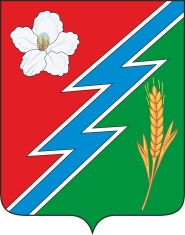 11.11.2022г. № 77РОССИЙСКАЯ ФЕДЕРАЦИЯИРКУТСКАЯ ОБЛАСТЬОСИНСКИЙ МУНИЦИПАЛЬНЫЙ РАЙОНМАЙСКОЕ СЕЛЬСКОЕ ПОСЕЛЕНИЕАДМИНИСТРАЦИЯРАСПОРЯЖЕНИЕОБ УТВЕРЖДЕНИИ ПЕРЕЧНЕЙ ГЛАВНЫХ АДМИНИСТРАТОРОВ ДОХОДОВМУНИЦИПАЛЬНОГО ОБРАЗОВАНИЯ «МАЙСК»В соответствии с пунктом 3.2  статьи 160.1  Бюджетного кодекса Российской Федерации, постановлением Правительства Российской Федерации от 16 сентября 2021 года № 1569 «Об утверждении общих требований к закреплению за органами Государственной власти (государственными органами) субъекта Российской Федерации, органами управления территориальными фондами обязательного медицинского страхования, органами местного самоуправления, органами местной администрации полномочий главного администратора доходов бюджета и к утверждению перечня главных администраторов доходов бюджета субъекта Российской Федерации, бюджета территориального фонда обязательного медицинского страхования, местного бюджета», руководствуясь статьей 43 Устава муниципального образования «Майск»;РАСПОРЯЖАЮСЬ1. Утвердить перечень главных администраторов доходов бюджета муниципального образования «Майск». (прилагается)2. Установить, что настоящее распоряжение применяется к правоотношениям, возникающим при составлении и исполнении местного бюджета муниципального образования «Майск», начиная с бюджета на 2023 год и на плановый период 2024 и 2025 годов.3. Настоящее распоряжение подлежит официальному опубликованию в  «Вестнике»  МО «Майск» и на официальном сайте.4. Контроль за исполнением настоящего распоряжения оставляю за собой.Глава муниципального образования «Майск» С.А.ВороновУтвержден  распоряжением администрацииМО «Майск»от 11.11.2022 г № 77Код главногоадминистратораКод бюджетнойклассификацииНаименование доходаАдминистрация  муниципального образования «Майск»Администрация  муниципального образования «Майск»Администрация  муниципального образования «Майск»12111105025100000120Доходы, получаемые в виде арендной платы, а также средства от продажи права на заключение договоров аренды за земли, находящиеся в собственности сельских поселений (за исключением земельных участков муниципальных бюджетных и автономных учреждений)12111105035100000120Доходы от сдачи в аренду имущества, находящегося в оперативном управлении органов управления сельских поселений и созданных ими учреждений (за исключением имущества муниципальных бюджетных и автономных учреждений)12111301995100000130Прочие доходы от оказания платных услуг (работ) получателями средств бюджетов сельских поселений12111302995100000130Прочие доходы от компенсации затрат бюджетов сельских поселений12111402053100000410Доходы от реализации иного имущества, находящегося в собственности поселений (за исключением имущества муниципальных бюджетных и автономных учреждений, а также имущества муниципальных унитарных предприятий, в том числе казенных), в части реализации основных средств по указанному имуществу12111406025100000430Доходы от продажи земельных участков, находящихся в собственности поселений (за исключением земельных участков муниципальных бюджетных и автономных учреждений)12111607010100000140Штрафы, неустойки, пени, уплаченные в случае просрочки исполнения поставщиком (подрядчиком, исполнителем) обязательств, предусмотренных муниципальным контрактом, заключенным муниципальным органом, казенным учреждением сельского поселения»12111701050100000180Невыясненные поступления, зачисляемые в бюджеты сельских поселений12111705050100000180Прочие неналоговые доходы бюджетов сельских поселенийФинансовый отдел администрации муниципального образования «Майск»Финансовый отдел администрации муниципального образования «Майск»Финансовый отдел администрации муниципального образования «Майск»Код главногоадминистратораКод бюджетнойклассификацииНаименование дохода21320215001100000150Дотации бюджетам сельских поселений на выравнивание бюджетной обеспеченности21320215002100000150Дотации бюджетам сельских поселений на поддержку мер по обеспечению сбалансированности бюджетов21320220079100000150Субсидии бюджетам сельских поселений на переселение граждан из жилищного фонда, признанного непригодным для проживания, и (или) жилищного фонда с высоким уровнем износа (более 70 процентов)21320220077100000150Субсидии бюджетам сельских поселений на софинансирование капитальных вложений в объекты муниципальной собственности21320229999100000150Прочие субсидии бюджетам сельских поселений21320235118100000150Субвенции бюджетам сельских поселений на осуществление первичного воинского учета на территориях, где отсутствуют военные комиссариаты21320230024100000150Субвенции бюджетам сельских поселений на выполнение передаваемых полномочий субъектов Российской Федерации21320249999100000150Прочие межбюджетные трансферты, передаваемые бюджетам сельских поселений21320240014100000150Межбюджетные трансферты, передаваемые бюджетам сельских поселений из бюджетов муниципальных районов на осуществление части полномочий по решению вопросов местного значения в соответствии с заключенными соглашениями 21320805000100000150Перечисления из бюджетов сельских поселений (в бюджеты поселений) для осуществления возврата (зачета) излишне уплаченных или излишне взысканных сумм налогов, сборов и иных платежей, а также сумм процентов за несвоевременное осуществление такого возврата и процентов, начисленных на излишне взысканные суммы